Y Gwasanaeth Prentisiaethau Gwag / Apprenticeship Vacancy Service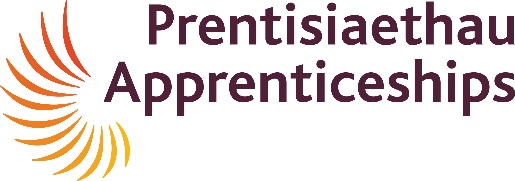 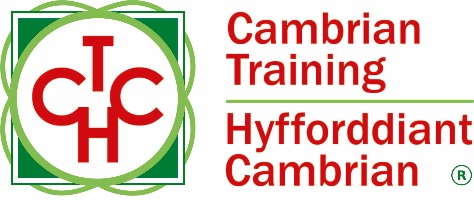 Dod o hyd i Brentisiaeth / Find an ApprenticeshipCreu prentisiaeth wag newydd – Templed / Create new vacancy – TemplateForm field headingEnter Text – English only Form field headingEnter text – Welsh only Vacancy details* Mandatory fields Manylion swydd ar gyfer hysbysebu* Meysydd gorfodolVacancy name*Apprentice…….Enw'r brentisiaeth wag*Apprenticeship level*Lefel Prentisiaeth *Number of vacancies*Nifer y prentisiaethau gwag *Sector*Sector *Closing date of listing*DD/MM/YYYYDyddiad cau *DD/MM/BBBBHours per week*Oriau yr wythnos *Pay*Cyflog *Enter Pay value *(For example the salary may be an annual value of £15,000 per annum)Rhowch werth Tâl *(Er enghraifft gallai'r cyflog gael gwerth blynyddol o £15,000 y flwyddyn)Disability confident *Yes           No  Hyderus o ran Anabledd *Oes        Nac oes  Daily duties *(6 bullets points with overall word count 150 max.)Dyletswyddau dyddiol *(6 phwynt bwled gyda chyfrif geiriau cyffredinol 150 ar y mwyaf.)Form field headingEnter Text – English only Form field headingEnter text – Welsh only Apprentice Details * Mandatory fields Manylion Prentisiaethau* Meysydd gorfodolDesirable personal qualities of apprentice *(150 words max.)Nodweddion personol dymunol mewn prentis *(150 gair ar y mwyaf)Additional information(150 words max.)Gwybodaeth ychwanegol(150 gair ar y mwyaf)Qualifications required *(150 words max.)Cymwysterau gofynnol *(150 gair ar y mwyaf)Welsh language requirements *Welsh speaking skills       Welsh writing skills          None                                Gofynion o ran y Gymraeg *Sgiliau siarad Cymraeg             Sgiliau ysgrifennu Cymraeg      Dim                                           Form field headingEnter Text – English only Form field headingEnter text – Welsh only Provider details* Mandatory fields Manylion darparwr* Meysydd gorfodolUpload company logo – will this be required?(Allowed types: gif jpg png)Yes  - please submit to training provider   No  Lanlwytho logo'r cwmni(Mathau a ganiateir: gif jpg png).  Oes  -  cyflwynwch i'r darparwr hyfforddiantNac oes  Does this employer currently have an employer profile? *Yes           No  A oes gan y cyflogwr hwn broffil cyflogwr ar hyn o bryd? *Oes        Nac oes  Full address – Where vacancy will be based *  Address Line 1:Address Line 2:Address Line 3:Town:County:Postcode:Cyfeiriad llawn – Lle bydd swydd wag yn seiliedig *Cyfeiriad Llinell 1:Cyfeiriad Llinell 2:Cyfeiriad Llinell 3:Tref:Sir:Cod post:Choose training provider *Dewis darparwr hyfforddiant *Training provider course *Cwrs darparwr hyfforddiant *Interview arrangements *Trefniadau cyfweliadau *How will the applicant apply for the vacancy? *On the employers website Email Sut bydd yr ymgeisydd yn gwneud cais am y brentisiaeth wag? *Ar wefan y cyflogwyr E-bost Insert URL or contact email address: *(Include the web URL or contact email to apply for the vacancy)Mewnosod URL neu gyfeiriad e-bost cyswllt: * (Cynnwys yr URL neu'r e-bost cyswllt i wneud cais am y swydd wag)Rwy'n cadarnhau bod y wybodaeth a roddir ar y ffurflen hon yn wir, yn gyflawn ac yn gywir / I confirm that the information given in this form is true, complete and accurate * Rwy'n cadarnhau bod y wybodaeth a roddir ar y ffurflen hon yn wir, yn gyflawn ac yn gywir / I confirm that the information given in this form is true, complete and accurate * Rwy'n cadarnhau bod y wybodaeth a roddir ar y ffurflen hon yn wir, yn gyflawn ac yn gywir / I confirm that the information given in this form is true, complete and accurate * Rwy'n cadarnhau bod y wybodaeth a roddir ar y ffurflen hon yn wir, yn gyflawn ac yn gywir / I confirm that the information given in this form is true, complete and accurate * Cwblhawyd gan / Completed By:Dyddiad / Date: